Ονοματεπώνυμο:……………………………………………………………………………………………                                     Τάξη: Α2                                                  Φύλλο εργασίας Γλώσσας                                                Διαβάζω τις φωνούλες στα μπαλονάκια, τις βάζω στη σωστή σειρά και γράφω τη λεξούλα. Δεν ξεχνώ να βάλω και τόνο!!!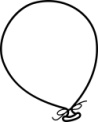      λά         τι       πα               ………………..       τά       πα     τα             ………………..λό        α         πα             …………………..     πι        το                  ……………….τε          ε        λά             ……..…………           πι       λα      πί             ……………….τα       πέ       λο              ……………….            τα        τί       πο            ……………..Γράφω το όνομα κάθε εικόνας: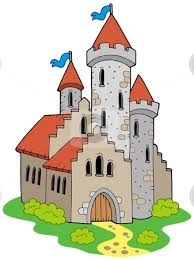 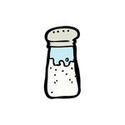 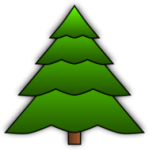 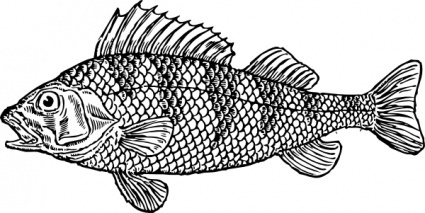 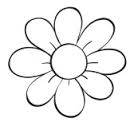 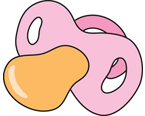 __________          __________         ___________        ______________     _____________       _________Διαβάζω κάθε λέξη και την ενώνω με την εικόνα της: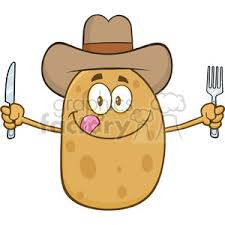 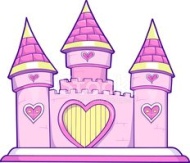 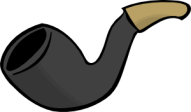 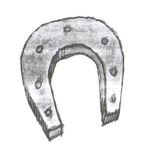 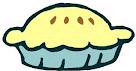   έλατο  πέταλο  αλάτι  παλάτι  πίτα  πίπα  πατάτα  πιπίλα